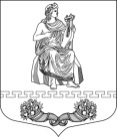 МУНИЦИПАЛЬНЫЙ  СОВЕТ  ВНУТРИГОРОДСКОГО  МУНИЦИПАЛЬНОГО ОБРАЗОВАНИЯ  САНКТ-ПЕТЕРБУРГА  МУНИЦИПАЛЬНОГО  ОКРУГА  ПАРНАС07.04.2014 года                 г. Санкт-Петербург                                 № 3/1Р Е Ш Е Н И ЕО внесении изменений в решение  МС МО МОот 26.12.2013 г. № 9/1 об утверждении бюджета внутригородскогомуниципального образования Санкт-Петербургамуниципального округа Парнас на 2014 годи плановый период  2015 - 2016 годовВ соответствии с Бюджетным Кодексом РФ и Положением «О  бюджетном процессе во внутригородском муниципальном образовании Санкт-Петербурга  муниципального округа Парнас», утвержденного Решением муниципального совета внутригородского муниципального образования Санкт-Петербурга муниципального округа Парнас от 14.11.2013 г. № 8/3 муниципальный совет РЕШИЛ:Внести изменения в п.3 решения МС МО МО Парнас от 26.12.2013 г. № 9/1  и изложить его в следующей редакции:    Утвердить  размер дефицита внутригородского муниципального    образования Санкт-Петербурга  муниципального округа Парнас:на 2014 год в сумме 0,0 тыс.руб.на 2015 год в сумме 0,0 тыс.руб. на 2016 год в сумме 0,0 тыс.руб. 2. Внести изменения в п.4 решения МС МО МО Парнас от 26.12.2013 г. № 9/1  и изложить его в следующей редакции: Утвердить  верхний предел муниципального долга внутригородского муниципального образования Санкт-Петербурга  муниципального округа Парнас: на  1 января 2015 год в сумме 0,0 тыс.руб.на 1 января 2016 год в сумме 0,0 тыс.руб.на 1 января 2017 год в сумме 0,0 тыс.руб.3. Внести изменения в п.15 решения МС МО МО Парнас от 26.12.2013 г. № 9/1  и изложить его в следующей редакции: на 2014 год в сумме 8159,7 тыс.руб.на 2015 год в сумме 8636,3 тыс.руб. на 2016 год в сумме 9118,5 тыс.руб. 4. Внести изменения в приложение № 1 к  решению МС МО МО Парнас от 26.12.2013 г. № 9/1  изложить его в новой редакции.5. Внести изменения в приложение № 2 к  решению МС МО МО Парнас от 26.12.2013 г. № 9/1   изложить его в новой редакции.6. Внести изменения в приложение № 3 к  решению МС МО МО Парнас от 26.12.2013 г. № 9/1   изложить его в новой редакции.7. Внести изменения в приложение № 5 к  решению МС МО МО Парнас от 26.12.2013 г. № 9/1   изложить его в новой редакции.8. Опубликовать настоящее решение в средствах массовой информации.9. Решение вступает в силу в соответствии с действующим законодательством.10. Контроль исполнения настоящего решения оставляю за собой.Глава муниципального образования                                              А.В.ЧерезовПриложение № 1Приложение № 1к Решению МС МО Парнас № 3/1 от 07.04.2014  к Решению МС МО Парнас № 3/1 от 07.04.2014  ДОХОДЫ МЕСТНОГО БЮДЖЕТА ВНУТРИГОРОДСКОГО МУНИЦИПАЛЬНОГО ОБРАЗОВАНИЯ САНКТ-ПЕТЕРБУРГА МУНИЦИПАЛЬНОГО ОКРУГА ПАРНАС НА 2014 ГОД ДОХОДЫ МЕСТНОГО БЮДЖЕТА ВНУТРИГОРОДСКОГО МУНИЦИПАЛЬНОГО ОБРАЗОВАНИЯ САНКТ-ПЕТЕРБУРГА МУНИЦИПАЛЬНОГО ОКРУГА ПАРНАС НА 2014 ГОД ДОХОДЫ МЕСТНОГО БЮДЖЕТА ВНУТРИГОРОДСКОГО МУНИЦИПАЛЬНОГО ОБРАЗОВАНИЯ САНКТ-ПЕТЕРБУРГА МУНИЦИПАЛЬНОГО ОКРУГА ПАРНАС НА 2014 ГОД Код источника доходовНаименование источника доходов2014 г. Сумма (тыс.руб.)1 00 00000 00 0000 000НАЛОГОВЫЕ И НЕНАЛОГОВЫЕ ДОХОДЫ85658,801 05 00000 00 0000 000НАЛОГИ НА СОВОКУПНЫЙ ДОХОД64038,601 05 01000 00 0000 110Налог, взимаемый в связи с применением упрощенной системы налогообложения52613,601 05 01010 00 0000 110Налог, взимаемый с налогоплательщиков, выбравших в качестве объекта налогообложения доходы42533,601 05 01010 01 0000 110Налог, взимаемый с налогоплательщиков, выбравших в качестве объекта налогообложения доходы42533,601 05 01020 00 0000 110Налог, взимаемый с налогоплательщиков, выбравших в качестве объекта налогообложения доходы, уменьшенные на величину расходов10080,001 05 01020 01 0000 110Налог, взимаемый с налогоплательщиков, выбравших в качестве объекта налогообложения доходы, уменьшенные на величину расходов10080,001 05 02000 02 0000 110Единый налог на вмененный доход для отдельных видов деятельности11425,001 05 02010 02 0000 110Единый налог на вмененный доход для отдельных видов деятельности11425,001 06 00000 00 0000 000НАЛОГИ НА ИМУЩЕСТВО15218,301 06 01000 00 0000 110Налог на имущество физических лиц15218,301 13 00000 00 0000 000ДОХОДЫ ОТ ОКАЗАНИЯ ПЛАТНЫХ УСЛУГ (РАБОТ) И КОМПЕНСАЦИИ ЗАТРАТ ГОСУДАРСТВА5372,401 13 02000 00 0000 130Доходы от компенсации затрат государства5372,401 16 00000 00 0000 000ШТРАФЫ, САНКЦИИ, ВОЗМЕЩЕНИЕ УЩЕРБА1029,501 16 06000 01 6000 140Денежные взыкания (штрафы) за нарушение законодательства о применении контрольно-кассовой техники при осуществлении наличных денежных расчетов и (или) расчетов с использованием платежных карт 303,801 16 90030 03 0100 140Штрафы за административные правонарушения в области благоустройства, предусмотренные главой 4 Закона Санкт-Петербурга "Об административных правонарушениях в Санкт-Петербурге"725,702 00 00000 00 0000 000БЕЗВОЗМЕЗДНЫЕ ПОСТУПЛЕНИЯ13411,602 02 00000 00 0000 000БЕЗВОЗМЕЗДНЫЕ ПОСТУПЛЕНИЯ ОТ ДРУГИХ БЮДЖЕТОВ БЮДЖЕТНОЙ СИСТЕМЫ РОССИЙСКОЙ ФЕДЕРАЦИИ13411,602 02 03000 00 0000 151Субвенции бюджетам субъектов Российской Федерации и муниципальных образований13411,60                                                                                    Итого:99070,40Приложение № 2к Решению МС МОПарнас № 3/1 от 07.04.2014 г.Приложение № 2к Решению МС МОПарнас № 3/1 от 07.04.2014 г.Приложение № 2к Решению МС МОПарнас № 3/1 от 07.04.2014 г.Приложение № 2к Решению МС МОПарнас № 3/1 от 07.04.2014 г.Приложение № 2к Решению МС МОПарнас № 3/1 от 07.04.2014 г.Приложение № 2к Решению МС МОПарнас № 3/1 от 07.04.2014 г.ДОХОДЫ МЕСТНОГО БЮДЖЕТА ВНУТРИГОРОДСКОГО МУНИЦИПАЛЬНОГО ОБРАЗОВАНИЯ САНКТ-ПЕТЕРБУРГА МУНИЦИПАЛЬНОГО ОКРУГА ПАРНАС НА 2015 - 2016  ГОДЫ ДОХОДЫ МЕСТНОГО БЮДЖЕТА ВНУТРИГОРОДСКОГО МУНИЦИПАЛЬНОГО ОБРАЗОВАНИЯ САНКТ-ПЕТЕРБУРГА МУНИЦИПАЛЬНОГО ОКРУГА ПАРНАС НА 2015 - 2016  ГОДЫ ДОХОДЫ МЕСТНОГО БЮДЖЕТА ВНУТРИГОРОДСКОГО МУНИЦИПАЛЬНОГО ОБРАЗОВАНИЯ САНКТ-ПЕТЕРБУРГА МУНИЦИПАЛЬНОГО ОКРУГА ПАРНАС НА 2015 - 2016  ГОДЫ Код источника доходовНаименование источника доходов2015 год                     Сумма (тыс.руб.)2016 год                     Сумма (тыс.руб.)1 00 00000 00 0000 000НАЛОГОВЫЕ И НЕНАЛОГОВЫЕ ДОХОДЫ93568,9085998,101 05 00000 00 0000 000НАЛОГИ НА СОВОКУПНЫЙ ДОХОД71160,9062454,201 05 01000 00 0000 110Налог, взимаемый в связи с применением упрощенной системы налогообложения58890,4049300,201 05 01010 00 0000 110Налог, взимаемый с налогоплательщиков, выбравших в качестве объекта налогообложения доходы48306,4042244,201 05 01010 01 0000 110Налог, взимаемый с налогоплательщиков, выбравших в качестве объекта налогообложения доходы48306,4042244,201 05 01020 00 0000 110Налог, взимаемый с налогоплательщиков, выбравших в качестве объекта налогообложения доходы, уменьшенные на величину расходов10584,007056,001 05 01020 01 0000 110Налог, взимаемый с налогоплательщиков, выбравших в качестве объекта налогообложения доходы, уменьшенные на величину расходов10584,007056,001 05 02000 02 0000 110Единый налог на вмененный доход для отдельных видов деятельности12270,5013154,001 05 02010 02 0000 110Единый налог на вмененный доход для отдельных видов деятельности12270,5013154,001 06 00000 00 0000 000НАЛОГИ НА ИМУЩЕСТВО15964,0016762,201 06 01000 00 0000 110Налог на имущество физических лиц15964,0016762,201 13 00000 00 0000 000ДОХОДЫ ОТ ОКАЗАНИЯ ПЛАТНЫХ УСЛУГ (РАБОТ) И КОМПЕНСАЦИИ ЗАТРАТ ГОСУДАРСТВА5372,405667,901 13 02000 00 0000 130Доходы от компенсации затрат государства5372,405667,901 16 00000 00 0000 000ШТРАФЫ, САНКЦИИ, ВОЗМЕЩЕНИЕ УЩЕРБА1071,601113,801 16 06000 01 6000 140Денежные взыкания (штрафы) за нарушение законодательства о применении контрольно-кассовой техники при осуществлении наличных денежных расчетов и (или) расчетов с использованием платежных карт 303,80303,801 16 90030 03 0100 140Штрафы за административные правонарушения в области благоустройства, предусмотренные главой 4 Закона Санкт-Петербурга "Об административных правонарушениях в Санкт-Петербурге"767,80810,002 00 00000 00 0000 000БЕЗВОЗМЕЗДНЫЕ ПОСТУПЛЕНИЯ14228,5015030,602 02 00000 00 0000 000БЕЗВОЗМЕЗДНЫЕ ПОСТУПЛЕНИЯ ОТ ДРУГИХ БЮДЖЕТОВ БЮДЖЕТНОЙ СИСТЕМЫ РОССИЙСКОЙ ФЕДЕРАЦИИ14228,5015030,602 02 03000 00 0000 151Субвенции бюджетам субъектов Российской Федерации и муниципальных образований14228,5015030,60                                                                                    Итого:107797,40101028,70Приложение № 3к решению МС  МО   МО Парнас № 3/1 от 07.04.2014 г.ВЕДОМСТВЕННАЯ СТРУКТУРА РАСХОДОВ БЮДЖЕТА ВНУТРИГОРОДСКОГО МУНИЦИПАЛЬНОГО ОБРАЗОВАНИЯ САНКТ-ПЕТЕРБУРГА                       МУНИЦИПАЛЬНОГО ОКРУГА  ПАРНАС НА 2014  ГОДПриложение № 3к решению МС  МО   МО Парнас № 3/1 от 07.04.2014 г.ВЕДОМСТВЕННАЯ СТРУКТУРА РАСХОДОВ БЮДЖЕТА ВНУТРИГОРОДСКОГО МУНИЦИПАЛЬНОГО ОБРАЗОВАНИЯ САНКТ-ПЕТЕРБУРГА                       МУНИЦИПАЛЬНОГО ОКРУГА  ПАРНАС НА 2014  ГОДПриложение № 3к решению МС  МО   МО Парнас № 3/1 от 07.04.2014 г.ВЕДОМСТВЕННАЯ СТРУКТУРА РАСХОДОВ БЮДЖЕТА ВНУТРИГОРОДСКОГО МУНИЦИПАЛЬНОГО ОБРАЗОВАНИЯ САНКТ-ПЕТЕРБУРГА                       МУНИЦИПАЛЬНОГО ОКРУГА  ПАРНАС НА 2014  ГОДПриложение № 3к решению МС  МО   МО Парнас № 3/1 от 07.04.2014 г.ВЕДОМСТВЕННАЯ СТРУКТУРА РАСХОДОВ БЮДЖЕТА ВНУТРИГОРОДСКОГО МУНИЦИПАЛЬНОГО ОБРАЗОВАНИЯ САНКТ-ПЕТЕРБУРГА                       МУНИЦИПАЛЬНОГО ОКРУГА  ПАРНАС НА 2014  ГОДПриложение № 3к решению МС  МО   МО Парнас № 3/1 от 07.04.2014 г.ВЕДОМСТВЕННАЯ СТРУКТУРА РАСХОДОВ БЮДЖЕТА ВНУТРИГОРОДСКОГО МУНИЦИПАЛЬНОГО ОБРАЗОВАНИЯ САНКТ-ПЕТЕРБУРГА                       МУНИЦИПАЛЬНОГО ОКРУГА  ПАРНАС НА 2014  ГОДПриложение № 3к решению МС  МО   МО Парнас № 3/1 от 07.04.2014 г.ВЕДОМСТВЕННАЯ СТРУКТУРА РАСХОДОВ БЮДЖЕТА ВНУТРИГОРОДСКОГО МУНИЦИПАЛЬНОГО ОБРАЗОВАНИЯ САНКТ-ПЕТЕРБУРГА                       МУНИЦИПАЛЬНОГО ОКРУГА  ПАРНАС НА 2014  ГОД№№ п/пНаименованиеКод раздела, подраздела (ФКР)Код целевой статьи (КЦСР)Код вида расходов (КВР)2014       (тыс.руб.)1Муниципальный совет внутригородского муниципального образования Санкт-Петербурга муниципального округа Парнас (978)5 833,52Общегосударственные вопросы01005 833,53Функционирование высшего должностного лица субъекта Российской Федерации и муниципального образования01021 055,70  4Руководство и управление в сфере установленных функций органов местного самоуправления010200200001 055,70  5Глава муниципального образования010200201001 055,70  6Расходы на выплаты персоналу в целях обеспечения выполнения функций государственными (муниципальными) органами, казенными учреждениями, органами управления государственными внебюджетными фондами 010200201001001043,607Закупка товаров, работ и услуг для государственных (муниципальных) нужд0102002010020012,108Функционирование законодательных (представительных) органов государственной власти и представительных органов муниципальных образований01034 777,80  9Руководство и управление в сфере установленных функций органов местного самоуправления010300200001 145,00  10Депутаты представительного органа  муниципального образования01030020300896,60  11Депутаты, осуществляющие свою деятельность на постоянной основе01030020301896,60  12Расходы на выплаты персоналу в целях обеспечения выполнения функций государственными (муниципальными) органами, казенными учреждениями, органами управления государственными внебюджетными фондами 01030020301100896,6013Компенсация депутатам, осуществляющие свои полномочия на непостоянной основе01030020302248,4014Расходы на выплаты персоналу в целях обеспечения выполнения функций государственными (муниципальными) органами, казенными учреждениями, органами управления государственными внебюджетными фондами 01030020302100248,4015Аппарат представительного органа муниципального образования010300204003 632,80  16Расходы на выплаты персоналу в целях обеспечения выполнения функций государственными (муниципальными) органами, казенными учреждениями, органами управления государственными внебюджетными фондами 010300204001002733,6017Закупка товаров, работ и услуг для государственных (муниципальных) нужд01030020400200889,2018Иные бюджетные ассигнования0103002040080010,001Местная администрация внутригородского муниципального образования Санкт-Петербурга муниципального округа Парнас (916)87367,002Общегосударственные вопросы010018472,103Функционирование Правительства Российской Федерации, высших исполнительных органов государственной власти субъектов Российской Федерации, местных администраций010416 719,90  Руководство и управление в сфере установленных функций органов местного самоуправления010400200001 043,60  4Глава местной администрации010400205001 043,60  5Расходы на выплаты персоналу в целях обеспечения выполнения функций государственными (муниципальными) органами, казенными учреждениями, органами управления государственными внебюджетными фондами 010400205001001043,606Местная администрация0104002060015 671,00  7Содержание и обеспечение деятельности местной администрации по решению вопросов местного значения0104002060115 671,00  8Расходы на выплаты персоналу в целях обеспечения выполнения функций государственными (муниципальными) органами, казенными учреждениями, органами управления государственными внебюджетными фондами 0104002060110012902,709Закупка товаров, работ и услуг для государственных (муниципальных) нужд010400206012002713,3010Иные бюджетные ассигнования0104002060180055,0011Расходы на исполнение государственного полномочия по составлению протоколов об административных правонарушениях010400280015,30  12Закупка товаров, работ и услуг для государственных (муниципальных) нужд010400280012005,3013Резервные фонды0111070000010,00  14Резервный фонд местной администрации 0111070010010,00  15Иные бюджетные ассигнования0111070010080010,00  16Другие общегосударственные вопросы01131 742,20  17Формирование архивных фондов органов местного самоуправления, муниципальных предприятий и учреждений01130900100115,20  18Закупка товаров, работ и услуг для государственных (муниципальных) нужд01130900100200115,2019Уплата членских взносов на осуществление деятельности Совета муниципальных образований Санкт-Петербурга и содержание его органов0113092050072,00  20Иные бюджетные ассигнования0113092050080072,0021Муниципальная программа мероприятий, направленных на решение вопроса местного значения по осуществлению поддержки деятельности граждан, участвующих в охране общественного порядка на территории муниципального образования01137951000400,00  22Предоставление субсидий бюджетным, автономным учреждениями и иным некоммерческим организациям 01137951000600400,0023Муниципальная программа мероприятий, направленных на решение вопроса местного значения по участию в профилактике терроризма и экстремизма, а также минимизации и (или) ликвидации последствий проявления терроризма и экстремизма на территории муниципального образования01137951200200,0024Закупка товаров, работ и услуг для государственных (муниципальных) нужд01137951200200200,0025Муниципальная программа мероприятий, направленных на решение вопроса местного значения по информированию населения муниципального округа Парнас о деятельности местной администрации и муниципального совета внутригородского муниципального образования Санкт-Петербурга муниципального округа Парнас01137951300955,0026Закупка товаров, работ и услуг для государственных (муниципальных) нужд01137951300200955,0027Национальная безопасность и правоохранительная деятельность0300750,0028Защита населения и территории от чрезвычайных ситуаций природного и техногенного характера, гражданская оборона0309750,00  29Муниципальная  программа мероприятий, направленных на решение вопросов местного значения по организации в установленном порядке сбора и обмена информацией в области защиты населения и территории от чрезвычайных ситуаций, обеспечения своевременного оповещения и информировании об угрозе возникновения или возникновении чрезвычайной ситуации03097950700150,00  30Закупка товаров, работ и услуг для государственных (муниципальных) нужд03097950700200150,0031Муниципальная  программа мероприятий, направленных на решение вопросов местного значения по  проведению подготовки и обучения неработающего населения способам защиты и действиям в чрезвычайных ситуациях, а также способам защиты от опасностей, возникающих при ведении военных действий или вследствие этих действий03097950701600,00  32Закупка товаров, работ и услуг для государственных (муниципальных) нужд03097950701200600,0033Жилищно-коммунальное хозяйство050034504,5034Благоустройство050334 504,50  35Муниципальная программа мероприятий, направленных на решение вопроса местного значения по осуществлению благоустройства территории муниципального образования0503795020134 004,50  36Закупка товаров, работ и услуг для государственных (муниципальных) нужд0503795020120034 004,50  37Муниципальная  программа мероприятий, направленных на решение  вопроса местного значения по участию в реализации мер по профилактике дорожно-транспортного травматизма на территории муниципального образования05037950300500,00  38Закупка товаров, работ и услуг для государственных (муниципальных) нужд05037950300200500,00  39Образование07001 272,00  40Профессиональная подготовка, переподготовка и повышение квалификации070586,00  41Государственный заказ на проведение переподготовки и повышение квалификации0705428010086,00  42Муниципальная программа мероприятий, направленных на решение вопроса местного значения по организации подготовки, переподготовки и повышения квалификации выборных должностных лиц местного самоуправления, членов выборных органов местного самоуправления, депутатов представительных органов муниципальных образований, а также профессиональной подготовки, переподготовки и повышения квалификации муниципальных служащих и работников муниципальных учреждений местного значения 0705428010086,00  43Закупка товаров, работ и услуг для государственных (муниципальных) нужд0705428010020086,00  44Молодежная политика и оздоровление детей07071 186,00  45Муниципальная программа мероприятий, направленных на решение вопроса местного значения по проведению работ по военно-патриотическому воспитанию граждан Российской Федерации на территории муниципального образования, участие в работе призывной комиссии и комиссии по постановке граждан на воинский учет на территории муниципального образования070779506001 000,00  46Прочая закупка товаров, работ и услуг для государственных нужд070779506002001 000,00  47Муниципальная программа мероприятий, направленных на решение вопроса местного значения по участию в организации и финансировании проведения  оплачиваемых общественных работ07075100200186,00  48Закупка товаров, работ и услуг для государственных (муниципальных) нужд07075100200200186,00  49Культура, кинематография080014 500,00  50Культура080112 500,00  51Муниципальная программа мероприятий, направленных на решение вопроса местного значения по организации и проведению праздничных и иных зрелищных мероприятий0801795040012 500,00  52Закупка товаров, работ и услуг для государственных (муниципальных) нужд0801795040020012500,0053Другие вопросы в области  культуры, кинематографии08042000,0054Муниципальная программа мероприятий, направленных на решение вопроса местного значения  по организации и проведению досуговых мероприятий для жителей муниципального образования080479508002000,0055Закупка товаров, работ и услуг для государственных (муниципальных) нужд080479508002002000,0056Социальная политика100013831,3057Социальное обеспечение населения1003425,0058Социальная помощь10035050000425,0059Расходы на предоставление доплат к пенсии лицам, замещавшим муниципальные должности и должности муниципальной службы10035050100425,0060Социальное обеспечение и иные выплаты населению населения10035050100300425,0061Охрана семьи и детства100413406,3062Расходы на исполнение государственного полномочия по организации и осуществлению  деятельности по  опеке и попечительству100400280023014,8063Расходы на выплаты персоналу в целях обеспечения выполнения функций государственными (муниципальными) органами, казенными учреждениями, органами управления государственными внебюджетными фондами 100400280021002822,4064Закупка товаров, работ и услуг для государственных (муниципальных) нужд10040028002200192,4065Расходы на исполнение государственных полномочий по выплате денежных средств на содержание ребенка в семье опекуна и приемной семье100451180037734,7066Социальное обеспечение и иные выплаты населению населения100451180033007734,7067Расходы на исполнение государственного полномочия по выплате денежных средств на вознаграждение приемным родителям100451180042656,8068Социальное обеспечение и иные выплаты населению населения100451180043002656,8069Физическая культура и спорт1100737,0070Массовый спорт1102737,0071Муниципальная программа мероприятий, направленных на решение вопроса местного значения по созданию условий для развития на территории муниципального образования массовой физической культуры и спорта11027950900737,0072Прочая закупка товаров, работ и услуг для государственных нужд11027950900200737,0073Средства массовой информации12003300,1074Периодическая печать и издательства12023300,1075Муниципальная программа мероприятий, направленных на решение вопроса местного значения по содержанию учрежденного муниципальным советом внутригородского Санкт-Петербурга муниципального округа Парнас печатного средства массовой информации, опубликованию муниципальных правовых актов, иной информации120245700003300,1076Периодические издания, утвержденные представительными органами МО120245701002300,1077Закупка товаров, работ и услуг для государственных (муниципальных) нужд120245701002002300,1078Периодические издания, учрежденные исполнительными органами МО120245702001000,0079Закупка товаров, работ и услуг для государственных (муниципальных) нужд120245702002001000,001Избирательная комиссия внутригородского муниципального образования Санкт-Петербурга муниципального округа Парнас  (967)5869,902Обеспечение проведения выборов и референдумов (967)01075869,903Проведение выборов и референдумов010702000005869,904Проведение муниципальных выборов010702001005869,905Сдержание и обеспечение деятельности избирательной комиссии муниципального образования, действующей на постоянной основе010702007001199,906Расходы на выплаты персоналу в целях обеспечения выполнения функций государственными (муниципальными) органами, казенными учреждениями, органами управления государственными внебюджетными фондами 01070200700100759,907Закупка товаров, работ и услуг для государственных (муниципальных) нужд01070200700200440,009Проведение выборов в представительные органы муниципального образования010702001014670,0010Закупка товаров, работ и услуг для государственных (муниципальных) нужд010702001012004670,00                                                      Итого:99 070,40  Приложение № 5к Решению МС  МО   МО Парнас № 3/1 от 07.04.2014 г.Распределение бюджетных ассигнований бюджета внутригородского муниципального образования Санкт-Петербурга муниципального округа Парнас на 2014 годПриложение № 5к Решению МС  МО   МО Парнас № 3/1 от 07.04.2014 г.Распределение бюджетных ассигнований бюджета внутригородского муниципального образования Санкт-Петербурга муниципального округа Парнас на 2014 годПриложение № 5к Решению МС  МО   МО Парнас № 3/1 от 07.04.2014 г.Распределение бюджетных ассигнований бюджета внутригородского муниципального образования Санкт-Петербурга муниципального округа Парнас на 2014 годПриложение № 5к Решению МС  МО   МО Парнас № 3/1 от 07.04.2014 г.Распределение бюджетных ассигнований бюджета внутригородского муниципального образования Санкт-Петербурга муниципального округа Парнас на 2014 годПриложение № 5к Решению МС  МО   МО Парнас № 3/1 от 07.04.2014 г.Распределение бюджетных ассигнований бюджета внутригородского муниципального образования Санкт-Петербурга муниципального округа Парнас на 2014 годПриложение № 5к Решению МС  МО   МО Парнас № 3/1 от 07.04.2014 г.Распределение бюджетных ассигнований бюджета внутригородского муниципального образования Санкт-Петербурга муниципального округа Парнас на 2014 год№№ п/пНаименованиеКод раздела, подраздела (ФКР)Код целевой статьи (КЦСР)Код вида расходов (КВР)2014       (тыс.руб.)1Общегосударственные вопросы010022 563,42Функционирование высшего должностного лица субъекта Российской Федерации и муниципального образования01021 055,70  3Руководство и управление в сфере установленных функций органов местного самоуправления010200200001 055,70  4Глава муниципального образования010200201001055,705Расходы на выплаты персоналу в целях обеспечения выполнения функций государственными (муниципальными) органами, казенными учреждениями, органами управления государственными внебюджетными фондами 010200201001001043,606Закупка товаров, работ и услуг для государственных (муниципальных) нужд0102002010020012,107Функционирование законодательных (представительных) органов государственной власти и представительных органов муниципальных образований01034 777,80  8Руководство и управление в сфере установленных функций органов местного самоуправления01030020000896,60  9Депутаты представительного органа  муниципального образования01030020300896,60  10Депутаты, осуществляющие свою деятельность на постоянной основе01030020301896,60  11Расходы на выплаты персоналу в целях обеспечения выполнения функций государственными (муниципальными) органами, казенными учреждениями, органами управления государственными внебюджетными фондами 01030020301100896,6012Компенсация депутатам, осуществляющие свои полномочия на непостоянной основе01030020302248,4013Расходы на выплаты персоналу в целях обеспечения выполнения функций государственными (муниципальными) органами, казенными учреждениями, органами управления государственными внебюджетными фондами 01030020302100248,4014Аппарат представительного органа муниципального образования010300204003 632,80  15Расходы на выплаты персоналу в целях обеспечения выполнения функций государственными (муниципальными) органами, казенными учреждениями, органами управления государственными внебюджетными фондами 010300204001002733,6016Закупка товаров, работ и услуг для государственных (муниципальных) нужд01030020400200889,2017Иные бюджетные ассигнования0103002040080010,0018Функционирование Правительства Российской Федерации, высших исполнительных органов государственной власти субъектов Российской Федерации, местных администраций010416 719,90  19Руководство и управление в сфере установленных функций органов местного самоуправления010400200001 043,60  20Глава местной администрации010400205001 043,60  21Расходы на выплаты персоналу в целях обеспечения выполнения функций государственными (муниципальными) органами, казенными учреждениями, органами управления государственными внебюджетными фондами 010400205001001043,6022Местная администрация0104002060115 671,00  23Расходы на выплаты персоналу в целях обеспечения выполнения функций государственными (муниципальными) органами, казенными учреждениями, органами управления государственными внебюджетными фондами 0104002060110012902,7024Закупка товаров, работ и услуг для государственных (муниципальных) нужд010400206012002713,3025Иные бюджетные ассигнования0104002060180055,0026Расходы на исполнение государственного полномочия по составлению протоколов об административных правонарушениях010400280015,30  27Закупка товаров, работ и услуг для государственных (муниципальных) нужд010400280012005,3028Резервные фонды011110,00  29Резервный фонд местной администрации 0111070010010,00  30Иные бюджетные ассигнования0111070010080010,00  31Другие общегосударственные вопросы01131 742,20  32Формирование архивных фондов органов местного самоуправления, муниципальных предприятий и учреждений01130900100115,20  33Закупка товаров, работ и услуг для государственных (муниципальных) нужд01130900100200115,2034Уплата членских взносов на осуществление деятельности Совета муниципальных образований Санкт-Петербурга и содержание его органов0113092050072,00  35Иные бюджетные ассигнования0113092050080072,0036Муниципальная программа мероприятий, направленных на решение вопроса местного значения по осуществлению поддержки деятельности граждан, участвующих в охране общественного порядка на территории муниципального образования01137951000400,00  37Предоставление субсидий бюджетным, автономным учреждениями и иным некоммерческим организациям 01137951000600400,0038Муниципальная программа мероприятий, направленных на решение вопроса местного значения по участию в профилактике терроризма и экстремизма, а также минимизации и (или) ликвидации последствий проявления терроризма и экстремизма на территории муниципального образования01137951200200,0039Закупка товаров, работ и услуг для государственных (муниципальных) нужд01137951200200200,0040Муниципальная программа мероприятий, направленных на решение вопроса местного значения по информированию населения муниципального округа Парнас о деятельности местной администрации и муниципального совета внутригородского муниципального образования Санкт-Петербурга муниципального округа Парнас01137951300955,0041Закупка товаров, работ и услуг для государственных (муниципальных) нужд01137951300200955,0042Национальная безопасность и правоохранительная деятельность0300750,0043Защита населения и территории от чрезвычайных ситуаций природного и техногенного характера, гражданская оборона0309750,00  44Муниципальная  программа мероприятий, направленных на решение вопросов местного значения по организации в установленном порядке сбора и обмена информацией в области защиты населения и территории от чрезвычайных ситуаций, обеспечения своевременного оповещения и информировании об угрозе возникновения или возникновении чрезвычайной ситуации03097950700150,00  45Закупка товаров, работ и услуг для государственных (муниципальных) нужд03097950700200150,0046Муниципальная  программа мероприятий, направленных на решение вопросов местного значения по  проведению подготовки и обучения неработающего населения способам защиты и действиям в чрезвычайных ситуациях, а также способам защиты от опасностей, возникающих при ведении военных действий или вследствие этих действий03097950701600,00  47Закупка товаров, работ и услуг для государственных (муниципальных) нужд03097950701200600,0048Жилищно-коммунальное хозяйство050034504,5049Благоустройство050334 504,50  50Муниципальная программа мероприятий, направленных на решение вопроса местного значения по осуществлению благоустройства территории муниципального образования0503795020034 004,50  51Закупка товаров, работ и услуг для государственных (муниципальных) нужд0503795020020034 004,50  52Муниципальная  программа мероприятий, направленных на решение  вопроса местного значения по участию в реализации мер по профилактике дорожно-транспортного травматизма на территории муниципального образования05037950300500,00  53Закупка товаров, работ и услуг для государственных (муниципальных) нужд05037950300200500,00  54Образование07001 272,00  55Профессиональная подготовка, переподготовка и повышение квалификации070586,00  56Государственный заказ на поведение переподготовки и повышение квалификации0705428010086,00  57Муниципальная программа мероприятий, направленных на решение вопроса местного значения по организации подготовки, переподготовки и повышения квалификации выборных должностных лиц местного самоуправления, членов выборных органов местного самоуправления, депутатов представительных органов муниципальных образований, а также профессиональной подготовки, переподготовки и повышения квалификации муниципальных служащих и работников муниципальных учреждений местного значения 0705428010086,00  58Закупка товаров, работ и услуг для государственных (муниципальных) нужд0705428010020086,00  59Молодежная политика и оздоровление детей07071 186,00  60Муниципальная программа мероприятий, направленных на решение вопроса местного значения по проведению работ по военно-патриотическому воспитанию граждан Российской Федерации на территории муниципального образования, участие в работе призывной комиссии и комиссии по постановке граждан на воинский учет на территории муниципального образования070779506001 000,00  61Закупка товаров, работ и услуг для государственных (муниципальных) нужд070779506002001 000,00  62Муниципальная  программа по проведению оплачиваемых общественных работ; временного трудоустройства несовершеннолетних в возрасте от 14 до 18 лет в свободное от учебы время07077951100186,00  63Закупка товаров, работ и услуг для государственных (муниципальных) нужд07077951100200186,00  64Культура, кинематография080014 500,00  65Культура080114 500,00  66Муниципальная программа мероприятий, направленных на решение вопроса местного значения по организации и проведению праздничных и иных зрелищных мероприятий0801795040012 500,00  67Закупка товаров, работ и услуг для государственных (муниципальных) нужд0801795040020012500,0068Другие вопросы в области  культуры, кинематографии08042000,0069Муниципальная программа мероприятий, направленных на решение вопроса местного значения  по организации и проведению досуговых мероприятий для жителей муниципального образования080479508002000,0070Закупка товаров, работ и услуг для государственных (муниципальных) нужд080479508002002000,0071Социальная политика100013831,3072Социальное обеспечение населения1003425,0073Социальная помощь10035050000425,0074Расходы на предоставление доплат к пенсии лицам, замещавшим муниципальные должности и должности муниципальной службы10035050100425,0075Социальное обеспечение и иные выплаты населению населения10035050100300425,0076Охрана семьи и детства100413406,3077Расходы на исполнение государственного полномочия по организации и осуществлению  деятельности по  опеке и попечительству100400280023014,8078Расходы на выплаты персоналу в целях обеспечения выполнения функций государственными (муниципальными) органами, казенными учреждениями, органами управления государственными внебюджетными фондами 100400280021002822,4079Закупка товаров, работ и услуг для государственных (муниципальных) нужд10040028002200192,4080Расходы на исполнение государственных полномочий по выплате денежных средств на содержание ребенка в семье опекуна и приемной семье100451180037734,7081Социальное обеспечение и иные выплаты населению населения100451180033007734,7082Расходы на исполнение государственного полномочия по выплате денежных средств на вознаграждение приемным родителям100451180042656,8083Социальное обеспечение и иные выплаты населению населения100451180043002656,8084Физическая культура и спорт1100737,0085Массовый спорт1102737,0086Муниципальная программа мероприятий, направленных на решение вопроса местного значения по созданию условий для развития на территории муниципального образования массовой физической культуры и спорта11027950900737,0087Закупка товаров, работ и услуг для государственных (муниципальных) нужд11027950900200737,0088Средства массовой информации12003300,1089Периодическая печать и издательства12023300,1090Муниципальная программа мероприятий, направленных на решение вопроса местного значения по содержанию учрежденного муниципальным советом внутригородского Санкт-Петербурга муниципального округа Парнас печатного средства массовой информации, опубликованию муниципальных правовых актов, иной информации120245700003300,1091Периодические издания, учрежденные представительными органами МО120245701002300,1092Закупка товаров, работ и услуг для государственных (муниципальных) нужд120245701002002300,1093Периодические издания, учрежденные исполнительными органами МО120245702001000,0094Закупка товаров, работ и услуг для государственных (муниципальных) нужд120245702002001000,0095Обеспечение проведения выборов и референдумов01075869,9096Проведение выборов и референдумов010702000005869,9097Сдержание и обеспечение деятельности избирательной комиссии муниципального образования, действующей на постоянной основе010702007001199,9098Расходы на выплаты персоналу в целях обеспечения выполнения функций государственными (муниципальными) органами, казенными учреждениями, органами управления государственными внебюджетными фондами 01070200700100759,9099Закупка товаров, работ и услуг для государственных (муниципальных) нужд01070200700200440,00100Проведение муниципальных выборов010702001004670,00101Проведение выборов в представительные органы муниципального образования010702001014670,00102Закупка товаров, работ и услуг для государственных (муниципальных) нужд010702001012004670,00                                                      Итого:99 070,40  